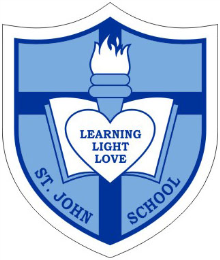 Catholic School Advisory Council AgendaDate  			December 15, 2014Timing  		6:30PM-8:00PMLocation		St. John Catholic School Gymnasium6:30pm-6:35pm		Opening Prayer:  Student Council Representative6:35pm-6:40pm 	Welcome & Passing of October’s Meeting Minutes:  Corbin Tomaszeski & Jacky Arminen6:40pm-6:45pm 	Communications- CSAC Website Update:  Sharon Smyl, Jennifer Gray & Jennie Gaffney6:45pm-7:00pm	St. John Principal’s Report:  Principal Ms. Anne Martin & Vice Principal Mrs. Jennifer Brault7:00pm-7:15pm 	New School Initiative, “Developmental Assets”:  Ms. Horbay7:15pm-7:30pm	Special Events and Fund-Raising Update – Gift of Giving results, upcoming events and fundraisers:  Nadia Niccoli, Mary Lagonia, Jeanette Cole & Marianne Internicola7:30pm-7:40pm 	Treasurer Report- present, October 2014 & November 2014 Financial Statements and current CSAC Cash Flow:  Greg Chow7:40pm-7:50pm 	Review approved Funding in 2014 Budget- discuss potential disbursements: Corbin Tomaszeski, Jacky Arminen & Greg Chow7:50pm-7:55pm	New Business, review “Boomerang Lunch Program”:  Cate Gaudet7:55pm-8:00pm	Volunteer Program & Initiatives: Angela Visconti and Michael Teixeira8:00pm-8:05pm	Closing Remarks and Next Meeting Date(s):  Corbin Tomaszeski 8:05pm	Closing Prayer:  Ms.  Martin         Matthew 2:10 When they saw the star, they rejoiced exceedingly with great joy.

